Phần đáp án câu trắc nghiệm: Tổng câu trắc nghiệm: 32.SỞ GD&ĐT ĐẮK LẮKTRƯỜNG THPT NGÔ GIA TỰ(Không kể thời gian phát đề) ĐÁP ÁN MÔN VẬT LÍ – Khối lớp 10 Thời gian làm bài : 45 phút 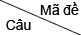 0010020030040050060070081[0.3125] A[0.3125] D[0.3125] A[0.3125] C[0.3125] C[0.3125] C[0.3125] A[0.3125] D2[0.3125] D[0.3125] C[0.3125] B[0.3125] B[0.3125] D[0.3125] D[0.3125] A[0.3125] D3[0.3125] B[0.3125] B[0.3125] B[0.3125] A[0.3125] A[0.3125] D[0.3125] C[0.3125] A4[0.3125] D[0.3125] C[0.3125] A[0.3125] D[0.3125] A[0.3125] A[0.3125] C[0.3125] C5[0.3125] A[0.3125] D[0.3125] D[0.3125] C[0.3125] D[0.3125] B[0.3125] B[0.3125] A6[0.3125] D[0.3125] C[0.3125] C[0.3125] A[0.3125] B[0.3125] A[0.3125] B[0.3125] A7[0.3125] D[0.3125] D[0.3125] A[0.3125] C[0.3125] D[0.3125] C[0.3125] C[0.3125] D8[0.3125] C[0.3125] C[0.3125] A[0.3125] D[0.3125] D[0.3125] D[0.3125] D[0.3125] B9[0.3125] C[0.3125] A[0.3125] B[0.3125] B[0.3125] C[0.3125] A[0.3125] D[0.3125] A10[0.3125] D[0.3125] C[0.3125] C[0.3125] D[0.3125] A[0.3125] D[0.3125] C[0.3125] A11[0.3125] B[0.3125] A[0.3125] A[0.3125] D[0.3125] B[0.3125] C[0.3125] D[0.3125] B12[0.3125] A[0.3125] B[0.3125] D[0.3125] C[0.3125] A[0.3125] C[0.3125] D[0.3125] C13[0.3125] B[0.3125] C[0.3125] C[0.3125] B[0.3125] B[0.3125] D[0.3125] A[0.3125] A14[0.3125] B[0.3125] A[0.3125] A[0.3125] B[0.3125] D[0.3125] B[0.3125] B[0.3125] B15[0.3125] C[0.3125] B[0.3125] D[0.3125] A[0.3125] D[0.3125] A[0.3125] B[0.3125] C16[0.3125] D[0.3125] C[0.3125] A[0.3125] A[0.3125] C[0.3125] C[0.3125] C[0.3125] C17[0.3125] C[0.3125] A[0.3125] B[0.3125] D[0.3125] A[0.3125] A[0.3125] C[0.3125] A18[0.3125] C[0.3125] B[0.3125] C[0.3125] D[0.3125] B[0.3125] C[0.3125] B[0.3125] B19[0.3125] A[0.3125] D[0.3125] D[0.3125] B[0.3125] C[0.3125] B[0.3125] B[0.3125] D20[0.3125] B[0.3125] D[0.3125] C[0.3125] A[0.3125] B[0.3125] C[0.3125] C[0.3125] A21[0.3125] D[0.3125] C[0.3125] A[0.3125] B[0.3125] A[0.3125] B[0.3125] A[0.3125] B22[0.3125] A[0.3125] A[0.3125] B[0.3125] D[0.3125] C[0.3125] A[0.3125] B[0.3125] C23[0.3125] A[0.3125] B[0.3125] D[0.3125] A[0.3125] D[0.3125] A[0.3125] B[0.3125] D24[0.3125] D[0.3125] B[0.3125] C[0.3125] C[0.3125] D[0.3125] C[0.3125] A[0.3125] C25[0.3125] B[0.3125] D[0.3125] D[0.3125] A[0.3125] C[0.3125] B[0.3125] D[0.3125] D26[0.3125] A[0.3125] B[0.3125] D[0.3125] D[0.3125] C[0.3125] D[0.3125] A[0.3125] B27[0.3125] C[0.3125] A[0.3125] C[0.3125] A[0.3125] B[0.3125] D[0.3125] C[0.3125] B28[0.3125] B[0.3125] A[0.3125] C[0.3125] C[0.3125] B[0.3125] C[0.3125] D[0.3125] C29[0.3125] C[0.3125] D[0.3125] D[0.3125] C[0.3125] A[0.3125] B[0.3125] D[0.3125] D30[0.3125] B[0.3125] D[0.3125] B[0.3125] A[0.3125] A[0.3125] A[0.3125] A[0.3125] D31[0.3125] C[0.3125] A[0.3125] D[0.3125] B[0.3125] C[0.3125] D[0.3125] A[0.3125] C32[0.3125] A[0.3125] B[0.3125] B[0.3125] C[0.3125] B[0.3125] C[0.3125] C[0.3125] B